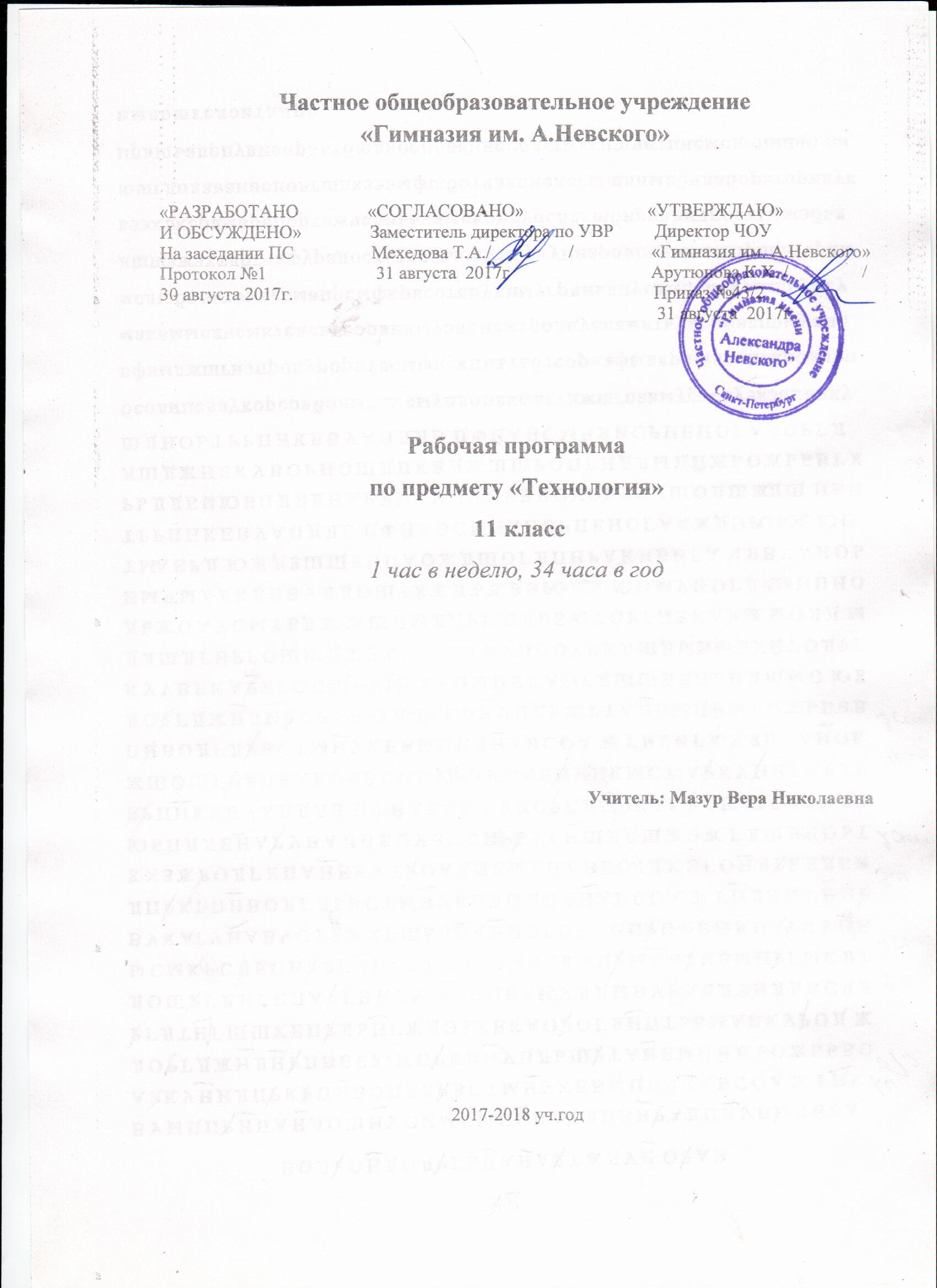 Частное общеобразовательное учреждение«Гимназия им. А.Невского»«РАЗРАБОТАНО               «СОГЛАСОВАНО»                           «УТВЕРЖДАЮ»И ОБСУЖДЕНО»               Заместитель директора по УВР         Директор ЧОУНа заседании ПС                 Мехедова Т.А./                 /                 «Гимназия им. А.Невского»Протокол №1                        31 августа  2017г                               Арутюнова К.Х. /                /                  30 августа 2017г.                                                                               Приказ №43/2                                                                                                             31 августа  2017г.  Рабочая программапо предмету «Технология» 11 класс1 час в неделю, 34 часа в годУчитель: Мазур Вера Николаевна 2017-2018 уч.годПОЯСНИТЕЛЬНАЯ ЗАПИСКАВ  основе  рабочей  программы  обучения  Технологии  в  10  и  11  общеобразовательных  классах   лежит   программа    под   редакцией   В.   Д.   Симоненко   Программы общеобразовательных  учреждений. Технология. Трудовое обучение. /     Под ред. В. Д. Симоненко — М.: “Просвещение”, 2015. Рабочая программа рассчитана на 1 час в неделю: 34 ч в 10 кл. и 34 ч в 11 кл.Цели курса:освоение знаний о составляющих технологической культуры, научной организации производства и труда; методах творческой, проектной деятельности; способах снижения негативных последствий на окружающую среду и здоровье человека; путях получения профессии и построения профессиональной карьеры;овладение умениями рациональной организации трудовую деятельность, проектировать и изготовлять личностно или общественно значимые объекты труда с учетом эстетических и экологических требований; сопоставление профессиональных планов с состоянием здоровья, образовательным потенциалом, личностными особенностями;развитие технического мышления, пространственного воображения, способности к самостоятельному поиску и использованию информации для решения практических задач в сфере технологической деятельности, к анализу трудового процесса в ходе проектирования материальных объектов или услуг; навыков делового сотрудничества в процессе коллективной деятельности;воспитание ответственного отношения к труду и результатам труда, формирование культуры труда; формирование представления о технологии как части общечеловеческой культуры, ее роли в общественном развитии;подготовка к самостоятельной деятельности на рынке труда, товаров и услуг, и готовности к продолжению обучения в системе непрерывного профессионального образования.Рабочая программа направлена на решение следующих задач:-приобретение знаний о технике и технологиях в современном обществе, о тенденциях их развития, о рациональных приемах ручной и машинной обработки конструкционных материалов, о дизайне и его роли в создании товаров и услуг, о защите прав потребителей;-овладение способами деятельности в организации трудового процесса, подготовке и оснащении рабочего места, обеспечения безопасности труда;-освоение учебно-исследовательских, информационно-коммуникативной, социально-трудовой, эмоционально-ценностной компетенций.ТРЕБОВАНИЯ К УРОВНЮ ПОДГОТОВКИ
ВЫПУСКНИКОВ СРЕДНЕЙ ПОЛНОЙ ШКОЛЫ(базовый уровень)В результате изучения технологии ученик долженЗнать/пониматьвлияние технологий на общественное развитие; составляющие современного производства товаров или услуг; способы снижения негативного влияния производства на окружающую среду: способы организации труда, индивидуальной и коллективной работы; основные этапы проектной деятельности; источники получения информации о путях получения профессионального образования и трудоустройства.Уметьоценивать потребительские качества товаров и услуг; составлять планы деятельности по изготовлению и реализации продукта труда; использовать в технологической деятельности методы решения творческих задач; проектировать материальный объект или услугу; оформлять процесс и результаты проектной деятельности; выбирать средства и методы реализации проекта; выполнять изученные технологические операции; планировать возможное продвижение материального объекта или услуги на рынке товаров и услуг; уточнять и корректировать профессиональные намерения.Использовать полученные знания и умения в выбранной области деятельности дляпроектирования материальных объектов или услуг; повышения эффективности своей практической деятельности; организации трудовой деятельности  при коллективной форме труда; решения практических задач в выбранном направлении технологической подготовки; самостоятельного анализа рынка образовательных услуг и профессиональной деятельности; рационального поведения на рынке труда, товаров и услуг; составления резюме и проведения самопрезентации. Критерии и нормы оценкиКритерий оценки  устного ответа:Отметка «5»: ответ полный и правильный на основании изученных теорий; материал изложен в определенной логической последовательности, литературным языком; ответ самостоятельный.Отметка «4»: ответ полный и правильный на основании изученных теорий; материал изложен в определенной логической последовательности, при этом допущены две-три несущественные ошибки, исправленные по требованию учителя.Отметка «3»: ответ полный, но при этом допущена существенная ошибка, или неполный, несвязный.Отметка «2»: при ответе обнаружено непонимание учащимся основного содержания учебного материала или допущены существенные ошибки, которые учащийся не смог исправить при наводящих вопросах учителя.Отметка «1»: отсутствие ответа.СОДЕРЖАНИЕ УЧЕБНОГО ПРЕДМЕТА11 классПроизводство, труд и технологииОрганизация производства (8 часа)Структура современного производства (4 часа)  Основные теоретические сведения.Сферы профессиональной деятельности: сфера материального производства и непроизводственная сфера. Представление об организации производства: сферы производства, отрасли, объединения, комплексы и предприятия. Виды предприятий и их объединений. Юридический статус современных предприятий в соответствии с формами собственности на средства производства: государственные, кооперативные, частные, открытые и закрытые акционерные общества, холдинги.  Цели и функции производственных предприятий и предприятий сервиса. Формы руководства предприятиями. Отрасли производства, занимающие ведущее место в регионе. Перспективы экономического развития региона.Понятие о разделении и специализации труда. Формы разделения труда. Горизонтальное разделение труда в соответствии со структурой технологического процесса. Вертикальное разделение труда в соответствии со структурой управления. Функции работников вспомогательных подразделений. Основные виды работ и профессий. Характеристики массовых профессий сферы производства и сервиса в Едином тарифно-квалификационном справочнике работ и профессий (ЕТКС).Формы современной кооперации труда. Профессиональная специализация и профессиональная мобильность. Роль образования в расширении профессиональной мобильности.Практические работы.Анализ региональной структуры производственной сферы. Анализ форм разделения труда в организации. Анализ требований к образовательному уровню и квалификации работников. Описание целей деятельности, особенности производства и характера продукции предприятий ближайшего окружения.Составление схемы структуры предприятия и органов управления.Варианты объектов трудаСредства массовой информации, электронные источники информации, специальные источники информации.Нормирование и оплата труда (2 часа)Основные теоретические сведения Основные направления нормирования труда в соответствии с технологией и трудоемкостью процессов производства: норма труда, норма времени, норма выработки, норма времени обслуживания, норма численности, норма управляемости, технически обоснованная норма. Методика установления и пересмотра норм.Зависимость формы оплаты труда от вида предприятия и формы собственности на средства производства. Повременная оплата труда в государственных предприятиях в соответствии с квалификацией и тарифной сеткой. Сдельная, сдельно-премиальная, аккордно-премиальная формы оплаты труда. Контрактные формы найма и оплаты труда.Практические работы Установление формы нормирования труда для лиц ближайшего окружения. Сопоставление достоинств и недостатков различных форм оплаты труда. Определение преимущественных областей применения различных форм оплаты труда.Варианты объектов трудаСправочная литература, результаты опросов.Научная организация труда (2 часа)Основные теоретические сведенияФакторы, влияющие на эффективность деятельности организации. Менеджмент в деятельности организации. Составляющие культуры труда: научная организация труда, трудовая и технологическая дисциплина, безопасность труда и средства ее обеспечения, эстетика труда. Формы творчества в труде. Обеспечение качества производимых товаров и услуг. Организационные и технические возможности повышения качества товаров и услуг.Понятие о морали и этике. Профессиональная этика. Общие нормы профессиональной этики. Ответственность за соблюдение норм профессиональной этики.Практические работыПроектирование рабочего места учащегося, современного рабочего места. Варианты объектов трудаМодели организации рабочего места. Специальная и учебная литература. Электронные источники информации.Технология проектирования и создания материальных объектов или услуг (12 часов)Функционально - стоимостной анализ (2 часа)Основные теоретические сведенияЦели и задачи функционально - стоимостного анализа (ФСА). ФСА как комплексный метод технического творчества. Основные этапы ФСА: подготовительный, информационный, аналитический, творческий, исследовательский, рекомендательный и внедрения.Практические работыПрименение элементов функционально-стоимостного анализа для нахождения различных вариантов выполняемых школьниками проектов.Варианты объектов трудаПроектные задания школьников. Учебные проектные задания.Основные закономерности развития искусственных систем (4 часа)Основные теоретические сведенияПонятие об искусственной системе. Развитие как непрерывное возникновение и разрешение противоречий. Основные закономерности развития искусственных систем. История развития техники с точки зрения законов развития технических систем (на конкретных примерах). Решение крупных научно-технических проблем в современном мире. Выдающиеся открытия и изобретения и их авторы. Перспективы развития науки и техники.Использование закономерностей развития технических систем для прогнозирования направлений технического прогресса. Практические работыВыявление противоречий в требованиях к частям искусственных систем. Упражнения по поиску примеров проявления закономерностей развития искусственных систем (товаров и услуг) и определения направлений их совершенствования. Прогнозирование направлений развития систем из ближайшего окружения школьников. Описание свойств нового поколения систем с учетом закономерностей их развития.Варианты объектов трудаОбъекты проектирования школьников. Знакомые школьникам системы: устройства бытовой техники, транспортные машины, технологическое оборудование.Защита интеллектуальной собственности (4 часа)Основные теоретические сведенияПонятие интеллектуальной собственности. Способы защиты авторских прав. Научный и технический отчеты. Публикации. Депонирование рукописей. Рационализаторское предложение. Сущность патентной защиты разработок: открытие и изобретение, промышленный образец и полезная модель. Правила регистрация товарных знаков и знака обслуживания. Практические работыРазработка различных форм защиты проектных предложений (тезисы докладов, краткие сообщения, заявки на полезную модель или промышленный образец). Варианты объектов трудаОбъекты проектирования школьников. Сборники учебных заданий. Презентация результатов проектной деятельности (2 часа)Основные теоретические сведенияОпределение целей презентации. Выбор формы презентации. Особенности восприятия вербальной и визуальной информации. Использование технических средств в процессе презентации. Организация взаимодействия участников презентации. Практические работыПодготовка различных форм презентации результатов собственной проектной деятельности. Компьютерная презентация.Варианты объектов трудаОбъекты проектирования школьников. Учебные задания.Профессиональное сомоопределение и карьера (4 часа)Изучение рынка труда, профессий и профессионального образования (2 часа)Основные теоретические сведенияСпособы изучения рынка труда и профессий: конъюнктура рынка труда и профессий, спрос и предложения работодателей на различные виды профессионального труда, средства получения информации о рынке труда и путях профессионального образования.Виды и формы получения профессионального образования. Региональный рынок образовательных услуг. Центры профконсультационной помощи. Методы поиска источников информации о рынке образовательных услуг. Практические работыИзучение регионального рынка труда и профессий и профессионального образования. Знакомство с центрами профконсультационной помощи. Варианты объектов трудаИсточники информации о вакансиях рынка труда.Планирование профессиональной карьеры (2 часа)Основные теоретические сведенияПути получения образования, профессионального и служебного роста. Возможности квалификационного и служебного роста. Виды и уровни профессионального образования и профессиональная мобильность. Формы самопрезентации. Содержание резюме.Практические работыСопоставление профессиональных планов с состоянием здоровья, образовательным потенциалом, личностными особенностями. Подготовка резюме и формы самопрезентации.Варианты объектов трудаРезюме, план построения профессиональной карьеры.КАЛЕНДАРНО - ТЕМАТИЧЕСКОЕ ПЛАНИРОВАНИЕ 11 КЛАСС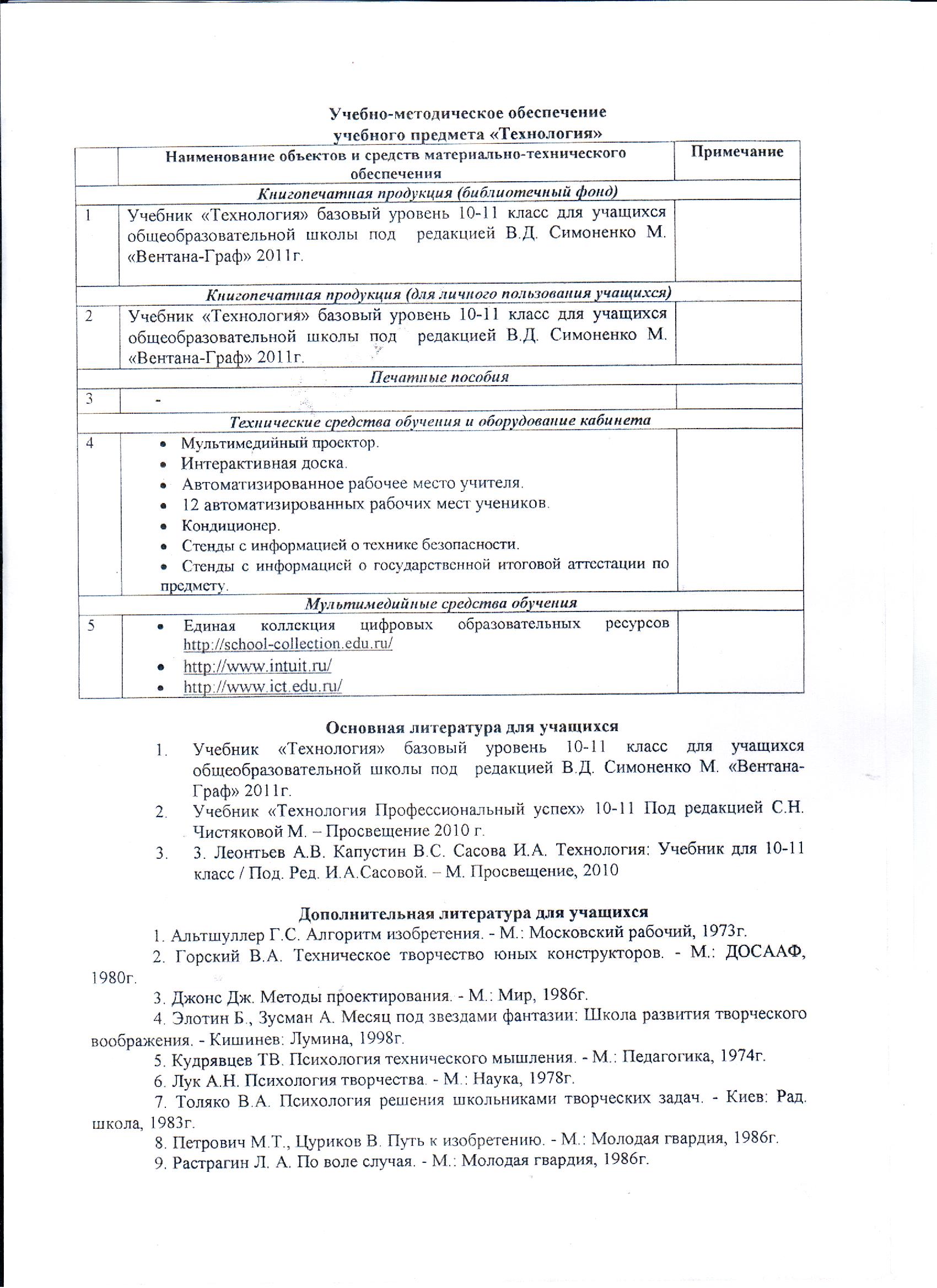 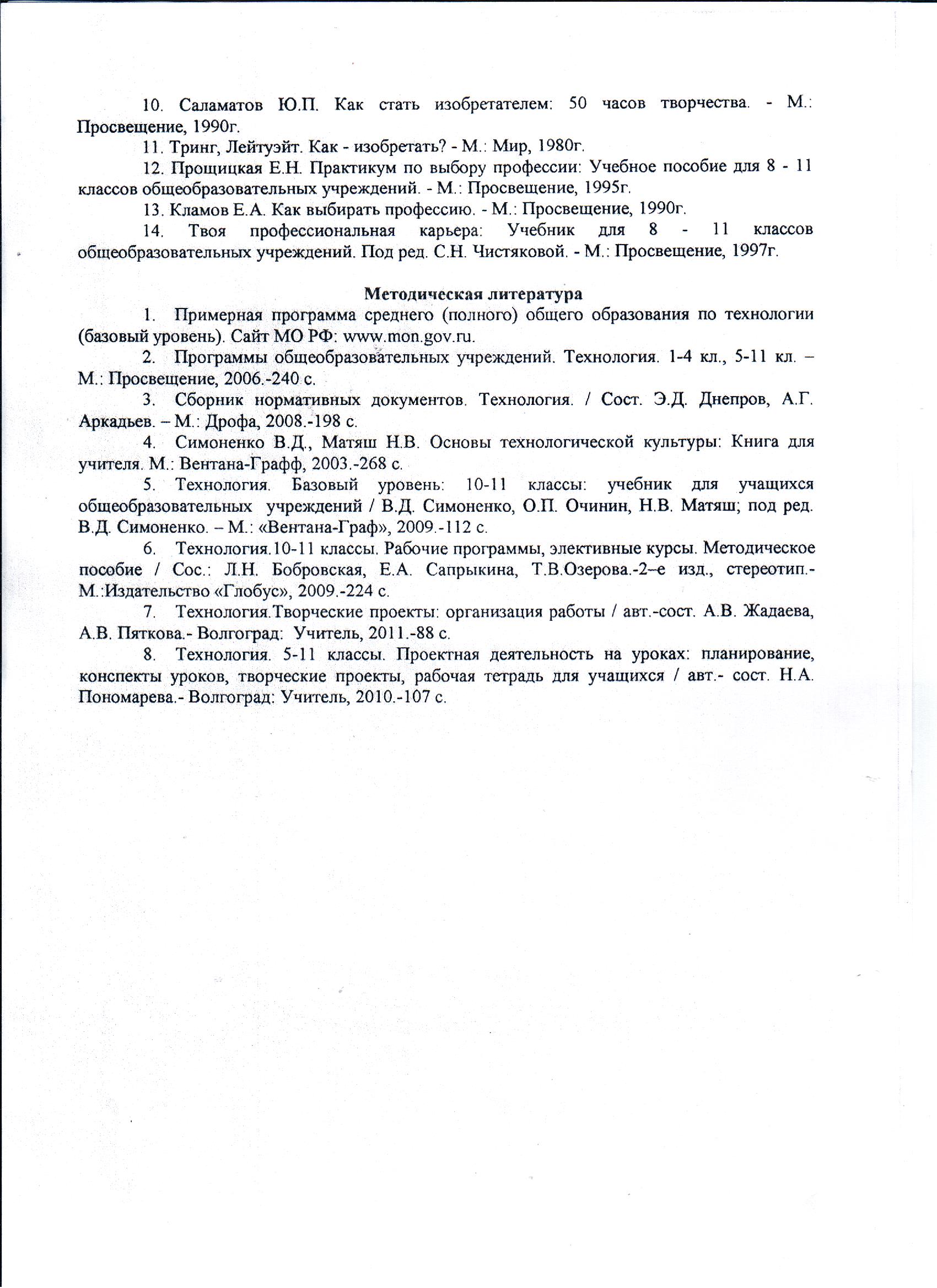 № урокаДата проведенияТема урокаСферы профессиональной деятельности. Формы собственности. Анализ форм разделения труда в организацииФормы руководства предприятиями. Перспективы экономического развития регионаФормы разделения труда. Основные виды рабочих профессий. Составление схемы структуры предприятияНормирование труда. Методика установления и пересмотра нормОплата труда. Повременная оплата, сдельная, аккордно-премиальная. Сопоставление достоинств и недостатковНаучная организация труда. Проектирование рабочего места обучающегосяТехнология проектирования и создания материальных объектов и услуг. Функционально-стоимостный анализ.Этапы функционально-стоимостного анализа. Решение задачЗащита интеллектуальной собственности. Понятие об искусственной системе. Технические открытияЧеловек, среда, машины. Инженерная психологияРешение научно-технических проблем в современном мире. Интеллектуальная собственностьПатент. Правила регистрации товарных знаков и знака обслуживанияПубликация. Научный и технический отчёты. Рационализаторские предложенияТоварные знаки. Правила регистрацииПрезентация результатов проектной деятельностиПрофессиональное самоопределение и карьера. Рынок трудаВиды и формы получения профессионального образованияЯрмарка профессий «Выбор профессии»Планирование профессиональной карьерыФормы самопрезентации. Содержание резюме.Принятие решений о профессиональном выборе. Виды вузов.Творческая проектная деятельность. Выбор проектаТехнология изготовления. Экономические расчётыРабота над проектом. Описание работыРабота над проектом. Технологическая картаЗаконы художественного конструирования. Подбор материала, инструментов. Выполнение изделияРабота над изделиемРабота над изделиемОформление изделия. Окончательная обработкаЭкспертиза и оценка изделияПодготовка к защите проекта. Оформление пакета документацииЗащита проектаЗащита проекта